ΘΕΜΑ: Πρόγραμμα Επίδειξης Εργαστηριακών Ασκήσεων για τον μήνα Μάρτιο του σχ. έτους 2021-2022.Αγαπητοί συνάδελφοι, το 2ο ΕΚΦΕ Ηρακλείου σε συνεργασία με την εκπαιδευτικό Ιφιγένεια Παπαματθαιάκη, θα πραγματοποιήσει:Α) Εργαστηριακές Ασκήσεις Βιολογίας Γυμνασίου, την Τρίτη 22/3/2022  και ώρα 12-2 στο χώρο του 2ου ΕΚΦΕ στο σχολικό συγκρότημα Τάλως.Αναλυτικότερα: Φωτοσύνθεση Μεταφορά ουσιών στα φυτά.  Μικροσκοπική παρατήρηση στομάτων. Μικροσκοπική παρατήρηση της κάτω επιφάνειας φύλλου. Υγρή καλλιέργεια και μικροσκοπική παρατήρηση πρωτόζωων και βακτηρίων. Β) Εργαστηριακές Ασκήσεις Φυσικής – Χημείας Λυκείου, την Πέμπτη 31/3/2022  και ώρα 12-2 στο χώρο του 2ου ΕΚΦΕ στο σχολικό συγκρότημα Τάλως.Αναλυτικότερα: Πειράματα σχετικά με την Τριβή-Δυνάμεις-ΠολύσπαστοΥπολογισμός μέσου μοριακού βάρους του ατμοσφαιρικού αέραΑΔΜΕ: με φωτοπύλες  ή/και με χρήση της εφαρμογής Phyphox Πειράματα σχετικά με στροφορμήΕξαναγκασμένη ταλάντωση με γεννήτρια συχνοτήτωνΠειράματα  αντιδράσεων διπλής αντικατάστασης σε μικροκλίμακαΟι συναντήσεις θα πραγματοποιηθούν σύμφωνα με τα πρωτόκολλα Covid και καλείστε να δηλώσετε συμμετοχή στην ακόλουθη φόρμα, εφόσον επιθυμείτε να συμμετάσχετε. Μέγιστος αριθμός εκπαιδευτικών σε κάθε συνάντηση είναι έξι. https://docs.google.com/forms/d/1cetPB6d6Xwt8nOVMLhy9eH_yl4YsrndfytIukF5pdPM/editΤην ημέρα της συνάντησης καλείστε επίσης να δηλώσετε ότι είστε επισκέπτης στο 13ο ΓΕΛ Ηρακλείου στην πλατφόρμα https://edupass.gov.gr/ . (Εάν ο υπερσύνδεσμος για την φόρμα συμμετοχής  δεν ανοίγει, κάντε αντιγραφή – επικόλληση στη γραμμή των διευθύνσεων.) Μόνο σε περίπτωση, που έχει συμπληρωθεί ο μέγιστος αριθμός συμμετεχόντων θα ενημερωθείτε για αλλαγή ημερομηνίας.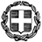 ΕΛΛΗΝΙΚΗ ΔΗΜΟΚΡΑΤΙΑΥΠΟΥΡΓΕΙΟ ΠΑΙΔΕΙΑΣ ΚΑΙ ΘΡΗΣΚΕΥΜΑΤΩΝ----ΠΕΡ/ΚΗ Δ/ΝΣΗ Π/ΘΜΙΑΣ ΚΑΙ Δ/ΘΜΙΑΣ ΕΚΠ/ΣΗΣ ΚΡΗΤΗΣΔ/ΝΣΗ Δ/ΘΜΙΑΣ ΕΚΠ/ΣΗΣ ΗΡΑΚΛΕΙΟΥ2o ΕΡΓΑΣΤΗΡΙΑΚO  ΚΕΝΤΡO  ΦΥΣΙΚΩΝ  ΕΠΙΣΤΗΜΩΝ ΗΡΑΚΛΕΙΟΥΗράκλειο,    18/3/2022Αρ. Πρωτ. : 37172ο  ΕΚΦΕ ΗΡΑΚΛΕΙΟΥΤαχ. Δ/νση   	: Μάχης Κρήτης 52, 71303 Ηράκλειο                                      Πληροφορίες  : Ειρήνη ΔερμιτζάκηΤηλ. -Fax      	: 2810370508E-mail            	:  mail@2ekfe.ira.sch.grΙστοσελίδα     	:  http://2ekfe-new.ira.sch.gr/ΠΡΟΣ:  Όλα τα Σχολεία της Δ.Δ.Ε.     ΗρακλείουΚΟΙΝ: ΠΕΚΕΣ  ΚρήτηςΗ Υπεύθυνη του 2ου Ε.Κ.Φ.Ε. ΗρακλείουΕιρήνη ΔερμιτζάκηΟ   Διευθυντής  της Δ/νσης Δ.Ε. ΗρακλείουΙωάννης Καραγιαννίδης